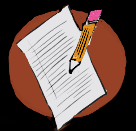 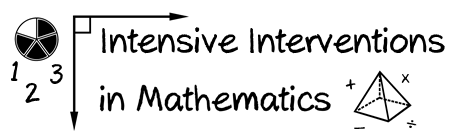 Review the multiplicative schemas from the module on instructional strategies (Module 5).How could you use two different schemas to describe this problem?Schema 1:Schema 2: